                                           To się opłaca   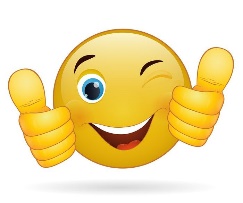 